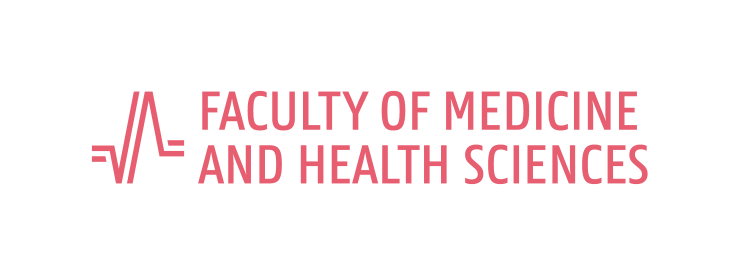 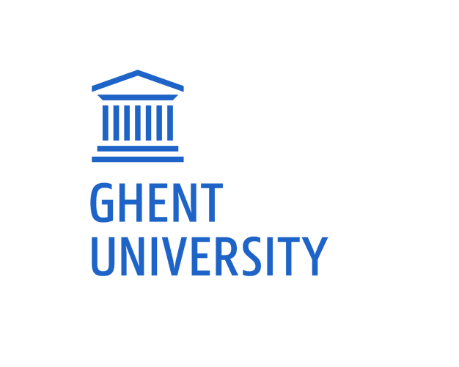 Toestemmingsverklaring:Beste deelnemer, Hartelijk dank voor uw interesse om mee te werken aan de tweede uitgave van ons Nationaal onderzoek naar welzijn en geluk! 
De totale tijd om de vragenlijst in te vullen bedraagt ongeveer 30 minuten. Het is belangrijk alle vragen volledig en correct te beantwoorden. Het onderzoek is anoniem. Deelname is vrijwillig en brengt geen bijkomende kosten met zich mee, maar levert ook geen financiële, gezondheids- of andere voordelen op. De resultaten kunnen wel leiden tot nieuwe inzichten over het verhogen van het geluk in ons land. De vragenlijst is goedgekeurd door het Ethisch Comité van de UGent. Voor verdere informatie kunt u steeds contact opnemen met dr. Sophie Vandepitte (sophie.vandepitte@ugent.be). Toestemmingsverklaring:Door hieronder uw handtekening en de datum in te vullen, verklaart u de bovenstaande voorwaarden te hebben gelezen en gaat u ermee akkoord. Handtekening + datum ………………………………………………………………………………………………………………………..Algemene vragenWe gaan van start met een aantal algemene vragen. We willen hierbij graag benadrukken dat de antwoorden op deze vragen niet bedoeld zijn om u te identificeren (uw anonimiteit is volledig verzekerd), maar enkel gebruikt worden om nadien verbanden te kunnen leggen.. Wat is uw leeftijd?                      jaarHoe identificeert u zichzelf? ManVrouwXWat is de postcode van de plaats waar u woont (dit is de gemeente of stad van uw hoofdverblijfplaats)? Wat is uw huidige relatie-situatie? Alleenwonend, niet (meer) in een relatie (=alleenstaand) (ga direct naar vraag 6)Alleenwonend, wel in een relatie (ga direct naar vraag 6)Samenwonend maar niet met partner Feitelijk samenwonend met partner Wettelijk samenwonend met partner Gehuwd Uzelf inbegrepen, uit hoeveel personen bestaat uw huishouden momenteel Indien u kinderen heeft die op kot zitten, maar wel nog officieel ‘thuis’ wonen, duid deze aub ook aan. Indien u zelf student bent en op kot zit, geef aub de personen op van het adres waar u gedomicilieerd bent (uw thuisadres): Volwassenen (18 jaar of ouder): Kinderen ouder dan 14 jaar: Kinderen jonger dan 14 jaar:Heeft u één of meerdere kinderen die niet meer bij u inwonen?JaNeenLeeft u in een nieuw samengesteld gezin (met bv kinderen uit uw vorige relatie(s) of kinderen uit een vorige relatie van uw partner)?JaNeenWat is het hoogste onderwijsniveau dat u met succes heeft beëindigd?Bent u in België geboren?JaNeenWat is uw regio van herkomst?Subjectief welzijnDe volgende vijf vragen gaan over hoe gelukkig u zich voelt, welke emoties u al dan niet ervaart en hoe tevreden u bent met uw leven.In de volgende lijst staan 20 woorden die een bepaald gevoel en emotie beschrijven (10 positieve en 10 negatieve). Lees a.u.b. elk woord goed en duid in de ruimte naast dat woord aan hoe vaak u zich de laatste tijd zo voeldeDe volgende vraag gaat na hoe tevreden u bent met uw leven. Beeld u zich een ladder in met traptreden genummerd van 0 beneden tot 10 bovenaan. De bovenste trede geeft het best mogelijke leven aan dat men zich kan indenken en de onderste trede het slechtst mogelijke leven. Op welke trede zou u uw leven vandaag de dag plaatsen?Hoe tevreden bent u met de volgende zaken in uw leven? Gelieve aan te duiden hoe vaak u zich de laatste tijd voelt zoals hieronder omschrevenGeef aan in hoeverre u het eens of oneens bent met de volgende stellingen.GezondheidDe volgende vragen hebben als centraal thema uw gezondheid. Hierbij zullen vragen gesteld worden over uw fysieke en psychische gezondheid.We willen weten hoe goed of slecht uw huidige gezondheid in het algemeen is. Deze meetschaal loopt van 0 tot 10, waarbij 10 staat voor de beste gezondheid die u zich kunt voorstellen en 0 staat voor de slechtste gezondheid die u zich kunt voorstellen. Wat is uw lengte en gewicht?cmkg	Ik weet het niet/ik wil hier niet op antwoordenVink onder elke titel het ENE vakje aan dat het best uw huidige gezondheid beschrijft. De vragen gaan over vijf aspecten die met uw gezondheid te maken hebben. Rookt u? Ik heb nooit gerookt Ik rook niet meer Ja Hoe vaak…Hoeveel keer per week sport u of doet u aan matige fysieke activiteiten?  Elke dag Bijna elke dag Drie tot vijf keer per week Een tot 2 keer per week Zelden NooitHoe zou u uw huidig eetpatroon omschrijven? Vegetarisch (geen vlees noch vis)Veganistisch (geen producten van dierlijke oorsprong)Pescotarisch (geen vlees, wel vis)FlexitariërAnder eetpatroonOngeveer alles (omnivoor)Hoeveel stukken of porties verse groenten en fruit eet u gemiddeld elke dag? 4 of meer porties, elke dag1 à 3 porties, elke dagOccasioneel, niet elke dag GeenGedurende de afgelopen maand, hoeveel uur heeft u echt geslapen ’s nachts? (dit mag afwijken van het aantal uren dat u in bed heeft gelegen.)7 uur of minder elke nacht7-8 uur in het weekend, minder tijdens de weekMeer dan 7 uur elke nachtHoe vaak heeft u gedurende deze maand problemen met slapen gehad omdat u:Hoe vaak heeft u de afgelopen maand problemen gehad om wakker te blijven tijdens het autorijden, het eten, TV kijken of bij sociale bezigheden?Niet gedurende deze maand	Minder dan 1 keer per week	1 tot 2 keer per week	3 of meer keren per weekHoe zou u uw slaapkwaliteit van de afgelopen maand gemiddeld beoordelen?                 Heel goed	Redelijk goed	Redelijk slecht	Heel slechtTijdens een typische werkweek, hoe vaak voelt u zich echt uitgerust als u opstaat?  Elke dagVerschillende keren per week ZeldenNooit Hebt u de afgelopen maand… (meerdere antwoorden zijn mogelijk)slaappillen gebruikt?een geneesmiddel voor depressie gebruikt?een geneesmiddel voor spanning of angst gebruikt?geen van deze middelen In de afgelopen 3 maanden, hoe vaak kende u periodes waarin u stress of angst voelde? Zeer regelmatig tot continu veel stress Af en toe periodes met veel stress Soms periodes met gematigde stress Zo goed als nooit Heeft stress een goede of slechte impact op uw gezondheid?Geen impactEen slechte impactEen goede impactRelatiesDe volgende vragen die gesteld worden hebben betrekking op de kwaliteit van uw sociale relaties en de mate waarin u steun ervaart van uw omgeving.De volgende stellingen gaan over uw relatie met uw huidige partner. Duid aan in welke mate u hiermee akkoord gaat. (enkel deze vraag beantwoorden indien u momenteel een vast partner hebt)In welke mate heeft u een goed contact met uw…Zou u zichzelf omschrijven als lid van een groep die zich in dit land gediscrimineerd voelt?Zeker nietEerder nietNeutraalEerder wel Zeker welWeet ik nietDuid aan in volgende tabel wat van toepassing is. (enkel beantwoorden als u in de vorige vraag eerder wel of zeker wel aanduidde)Hieronder vragen wij u naar het soort gevoelens en indrukken (positieve en negatieve) die u in uw leven heeft. Je kunt kiezen uit een score van 1 (helemaal niet waar) tot 5 (helemaal waar) om aan te geven in welke mate de bewering op dit moment waar is in je leven. Hoe vaak zijn de volgende uitspraken voor u van toepassing?In welke mate vertrouwt u mensen uit de volgende groepen? Zijn de volgende zaken de voorbije 12 maanden BIJ UZELF voorgekomen?Een dierbare verlorenEen relatiebreuk of echtscheidingEen nieuwe relatieGeboorte of adoptie van een kind of kleinkindOntslag PensioenGeen van bovenstaande Bent u ooit slachtoffer geweest van volgende zaken:Directe Omgeving De vragen die nu aan bod komen hebben betrekking op uw directe omgeving. Welke beschrijving omschrijft het best uw HOOFDverblijfplaats?Ik bezit deze (al dan niet met partner of anderen) zonder hypotheek of andere leningen.Ik bezit deze (al dan niet met partner of anderen) met hypotheek of andere leningen.Ik huurAndere, namelijk Weet ik niet/Ik wil hier niet op antwoordenIn wat voor woning woont u?Eengezinswoning open bebouwing of vrijstaande woningEengezinswoning halfopen bebouwingGesloten bebouwing (rijwoning)Appartement, studio, loft of kamerAndere type woningWeet ik niet/Ik wil hier niet op antwoorden.Hebt u in uw woning één van volgende problemen? En indien een bepaald probleem zich voordoet, in hoeverre stoort u zich hieraan? Wat vindt u van de directe omgeving van uw woning (uw buurt)? In welke mate doen de volgende problemen zich voor? DE SAMENLEVINGDe vragen die nu aan bod komen hebben betrekking op de samenleving.  Op welke partij heeft u gestemd bij de vorige FEDERALE verkiezingen (op zondag 26 mei 2019)?CD&VcdHDéFIEcoloGroenMRN-VAOpen-VLDPPPSPVDA/PTBsp.aVlaams BelangAndereBlanco/ongeldigWeet ik niet of ik wil het niet zeggenKunt u op een schaal van 0 tot 10 aangeven hoeveel vertrouwen u persoonlijk heeft in elk van de volgende instellingen? 0 betekent dat u helemaal geen vertrouwen heeft in een instelling en 10 betekent dat u volledig vertrouwen heeft.In welke mate bent u gelovig (ongeacht het geloof dat u eventueel volgt)?Helemaal niet gelovigNiet gelovigNeutraalGelovigHeel erg gelovigIk wil hier niet op antwoordenpersoonlijke kenmerken en gedragDe vragen die nu aan bod komen hebben enerzijds betrekking op uw persoonlijke kenmerken en anderzijds op uw gedrag. Hoe goed beschrijven de volgende stellingen uw persoonlijkheid? Hieronder staan een aantal situaties waarin sommige mensen zich graag zouden willen bevinden. Hoe belangrijk zijn die situaties voor u? De meeste mensen vergelijken zichzelf van tijd tot tijd met anderen. Ze kunnen zich bijvoorbeeld vergelijken met andere mensen met betrekking tot de manier waarop ze zich voelen, hun meningen, hun vaardigheden en/of hun situatie. Er is niets 'goed' of 'slecht' aan deze manier van vergelijken en sommige mensen doen het meer dan anderen. We willen graag weten hoe vaak u zich vergelijkt met andere mensen. Om dat te doen willen we u vragen aan te geven in hoeverre u akkoord gaat met de volgende stellingen.Gelieve telkens aan te duiden in hoeverre u zich herkent in de volgende stellingen met betrekking tot de levensvreugde die u ervaart.  	Geef aan in hoeverre u het eens bent met volgende uitspraken in verband met ouder worden. Financiële situatie Tot slot zullen nog enkele vragen gesteld worden over uw financiële situatie. We willen hierbij nogmaals benadrukken dat alle gegevens strikt anoniem worden verwerkt en dat het belangrijk is dat u  een zo nauwkeurig en correct mogelijk antwoord geeft.   Hoeveel bedraagt het totale netto-inkomen van het GEZIN per maand (dit is het netto-inkomen van alle gezinsleden opgeteld, via loon of andere bronnen van inkomsten)?Ons gezin heeft geen inkomenWel een inkomen, maar minder dan €1.100€1.100 of meer, maar lager dan €1.600€1.600 of meer, maar lager dan €2.100€2.100 of meer, maar lager dan €2.600€2.600 of meer, maar lager dan €3.100€3.100 of meer, maar lager dan €3.600€3.600 of meer, maar lager dan €4.100€4.100 of meer, maar lager dan €4.600€4.600 of meer, maar lager dan €5.100€5.100 of meer, maar lager dan €5.600€5.600 of meer, maar lager dan €6.100€6.100 of meer, maar lager dan €6.600€6.600 of meer, maar lager dan €7100€7100 of meerIk weet het niet of wil hier niet op antwoorden.Bent u financieel in staat om het volgende te betalen? We vragen niet of u deze niet wil betalen omwille van andere redenen (principes, geen interesse of andere), enkel of u dit wel of niet kan betalen omwille van uw financiële situatie.Hebt u aan pensioensparen gedaan?JaNeenWeet ik niet/Ik wil hier niet op antwoorden Heeft u een levensverzekering? JaNeenWeet ik niet/Ik wil hier niet op antwoordenHeeft u leningen of hypotheken lopen bij de bank of een andere financiële instelling?JaNeenWeet ik niet/Ik wil hier niet op antwoordenWaarvoor hebt u deze leningen of hypotheken lopen?  (duid aan wat van toepassing is) (Indien ‘Ja’ geantwoord op de vorige vraag)Heeft u…Duid aan hoe u zich voelt bij uw openstaande schulden, leningen, hypotheken of andere kosten (enkel indien u leningen of hypotheken heeft lopen)Kunnen betalen: Helemaal niet gerust in te kunnen betalenNiet gerust in te kunnen betalenNeutraalGerust in te kunnen betalenUiterst gerust in te kunnen betalenIk wil hier niet op antwoordenUw stressniveau Helemaal niet gestresseerdNiet gestresseerdNeutraalgestresseerd Uiterst gestresseerdIk wil hier niet op antwoordenU heeft de volledige vragenlijst ingevuld! Hartelijk dank voor uw medewerking!! Geen diploma, of lager onderwijs niet met succes beëindigdLager onderwijsBuitengewoon onderwijsLager secundair onderwijs (of in het nieuwe systeem de 1ste of 2de graad secundair onderwijs)Hoger middelbaar / secundair onderwijs of post-secundair onderwijsHoger onderwijs, BachelorHoger onderwijs, MasterDoctoraatEuropa binnen de EUEuropa buiten de EUNoord-AmerikaLatijns-Amerika & de CaraïbenWest-AziëOost- AziëSub-Saharaans AfrikaNoord-AfrikaOceaniëAndersNooitZeldenSomsVaakAltijdGeïnteresseerdBedroefdOpgewektTeneergeslagenSterkSchuldigAngstigVijandigEnthousiastZelfverzekerdVlug geïrriteerdAlertBeschaamdVol inspiratieGespannenVastberadenAandachtigZenuwachtigEnergiekBang012345678910Op welke trede zou u uw leven van VANDAAG DE DAG plaatsen?Slechtst mogelijke levenBest mogelijke leven012345678910Niet van toepassingTotaal ontevredenTotaal tevredenNiet van toepassingUw dagelijkse hoofdactiviteit (vrijwilligerswerk, huishouden, etc.) Uw financiële situatieUw veiligheidUw sociale contactenNooitZeldenSomsVaakAltijdEr is vrede en harmonie in mijn hoofd/geest.Mijn levensstijl geeft me gevoelens van vrede en stabiliteit.Mijn hoofd is vrij en rustig.Ik voel me angstig en ongemakkelijk in mijn hoofd/geest.Helemaal oneensOneensEen beetje oneensNoch oneens, noch eensEen beetje eensEensHeel erg mee eensIk leid een doelgericht en betekenisvol leven.Ik draag actief bij aan het geluk en welzijn van anderen.Ik slaag erin om de activiteiten uit te voeren die belangrijk voor mij zijn.Ik ben een goed persoon.Ik ben optimistisch over mijn toekomst.Mensen respecteren mij.012345678910Ik wil hier niet op antwoordenDe slechtste gezondheidDe beste gezondheidIk wil hier niet op antwoordenMOBILITEITIk heb geen problemen met rondwandelenIk heb een beetje problemen met rondwandelenIk heb matige problemen met rondwandelenIk heb ernstige problemen met rondwandelenIk ben niet in staat om rond te wandelenZELFZORGIk heb geen problemen met mijzelf te wassen of aan te kledenIk heb een beetje problemen met mijzelf te wassen of aan te kledenIk heb matige problemen met mijzelf te wassen of aan te kledenIk heb ernstige problemen met mijzelf te wassen of aan te kledenIk ben niet in staat mijzelf te wassen of aan te kledenDAGELIJKSE ACTIVITEITEN (bijv. werk, studie, huishouden, gezins- en vrijetijdsactiviteiten)Ik heb geen problemen met mijn dagelijkse activiteitenIk heb een beetje problemen met mijn dagelijkse activiteitenIk heb matige problemen met mijn dagelijkse activiteitenIk heb ernstige problemen met mijn dagelijkse activiteitenIk ben niet in staat mijn dagelijkse activiteiten uit te voerenPIJN / ONGEMAKIk heb geen pijn of ongemakIk heb een beetje pijn of ongemakIk heb matige pijn of ongemakIk heb ernstige pijn of ongemakIk heb extreme pijn of ongemakANGST / DEPRESSIEIk ben niet angstig of depressiefIk ben een beetje angstig of depressiefIk ben matig angstig of depressiefIk ben erg angstig of depressiefIk ben extreem angstig of depressiefNooitMinstens 1 keer per jaarMaandelijksPaar keer per maandWekelijksPaar keer per weekDagelijksIk wil hier niet op antwoorden…drinkt u alcoholische dranken alleen?…drinkt u alcoholische dranken met anderen?…gebruikt u cannabis?…gebruikt u harddrugs (voorbeeld: LSD, cocaïne, partydrugs, heroine,…)? Niet gedurende deze maandMinder dan 1 keer per week1 tot 2 keer per week3 of meer keren per weekNiet binnen 30 minuten in slaap kon vallen.Wakker werd in het midden van de nacht of vroeg in de morgen.Helemaal niet akkoordNiet akkoordNeutraalAkkoordHelemaal akkoordOnze relatie is sterk.Ik heb een warme en comfortabele relatie met mijn partner.We hebben een goed seksleven.Onze relatie voldoet aan mijn oorspronkelijke verwachtingen.Zeer slechtSlechtNoch goed, noch slechtGoedZeer goedIk wil hier niet op antwoordenNiet van toepassing…moeder?…vader?…broers en zussen?…kinderen? …kleinkinderen? …schoonfamilie? …stiefmoeder?…stiefvader?…andere familieleden?…vrienden?…buren?Heeft u het gevoel gediscrimineerd of uitgesloten te worden omwille van uw…Heeft u het gevoel gediscrimineerd of uitgesloten te worden omwille van uw…JaNee…inkomen of vermogen?…huidskleur, ras of etnische groep?…andere kenmerken van uw uiterlijk?…nationaliteit?…geloof?…taal?…leeftijd?…geslacht?…seksuele geaardheid?…fysieke of mentale beperking?…werksituatie (kan ook het niet hebben van werk inhouden)?…gezinssituatie?…psychologische problemen?…opleidingsniveau?…relatie met sommige personen (vb. partner, collega’s of vrienden)?…gewoontes?…politieke of ideologische overtuiging?Ik wil hier niet op antwoordenHelemaal niet waarNiet waarNeutraalWaarHelemaal waarDe meeste dingen die ik doe, voelen aan alsof ‘het moet’.Ik voel dat de mensen waar ik om geef, ook geven om mij.Ik voel me uitgesloten uit de groep waar ik bij wil horen.Ik voel dat mijn beslissingen weerspiegelen wat ik echt wil.Ik voel me gedwongen om veel dingen te doen waar ik zelf niet voorzou kiezen.Ik voel dat mensen die belangrijk voor me zijn koud en afstandelijk zijntegen mij.Ik voel me bekwaam in wat ik doe.Ik voel me teleurgesteld in veel van mijn prestaties.Ik voel me in staat om mijn doelen te bereiken.Ik voel dat wat ik tot nu toe gedaan heb me oprecht interesseert.Ik heb een warm gevoel bij mensen waarmee ik tijd doorbreng.Ik voel me als een mislukking omwille van de fouten die ik maak.Helemaal nietNietMin of meerWelHelemaal welIk ervaar vaak een leegte om me heen.Er zijn genoeg mensen op wie ik in geval van problemen kan terugvallen.Ik heb veel mensen op wie ik volledig kan vertrouwen.Er zijn voldoende mensen met wie ik me nauw verbonden voel.Ik mis mensen om me heen.Vaak voel ik me in de steek gelaten.Volledig vertrouwenEerder vertrouwenEerder geen vertrouwenHelemaal geen vertrouwenMensen uit uw familie.Mensen uit uw woonwijk.Andere mensen die u persoonlijk kent.Mensen die u voor het eerst ontmoet.Mensen met een andere religie.Mensen met een andere nationaliteit.JaNeeIk weet het nietFysiek geweldIntimidatiePestgedragOngewenste seksuele aandachtDiscriminatie (dit kan zijn omwille van uw leeftijd, afkomst, nationaliteit, geaardheid, geslachtIn welke mate stoort u zich hieraan? In welke mate stoort u zich hieraan? In welke mate stoort u zich hieraan? In welke mate stoort u zich hieraan? In welke mate stoort u zich hieraan? In welke mate stoort u zich hieraan? In welke mate stoort u zich hieraan? In welke mate stoort u zich hieraan? JaNeeBijna nooitEerder zeldenSomsRegelmatigAltijdBijna nooitLekkend dakVochtige muur of vloer (schimmel, huiszwam)Rottend raamwerkOngeschikte elektrische installatieGebrek aan warm stromend waterTe somber, onvoldoende daglichtGebrek aan ruimteGeluidsoverlast van de buren of van buiten (verkeer, fabriek,…)Gebrek aan isolatieGebrek aan duurzaamheid van materialen NooitZeldenSomsVaak AltijdVervuiling, vuil of andere milieuproblemen, zoals rook, stof, onaangename geuren of vervuild waterVandalisme, geweld of criminaliteit in de buurtGebrek aan natuurEen gevoel van onveiligheidProbleem met de kwaliteit van de voetpadenGeluidsoverlast012345678910Weet nietHelemaal geen vertrouwenNeutraalVolledig vertrouwenWeet nietHet rechtssysteemDe politieDe politiekHet onderwijsDe gezondheidszorgDe mediaSterk oneensEnigszins oneensKlein beetje oneensNiet oneens, niet eensKlein beetje eensEnigszins eensSterk eensExtravert, enthousiastKritisch, ruziezoekend Grondig, gedisciplineerdAngstig, makkelijk van streek te brengenOpen voor nieuwe ervaringen, levendige fantasieGereserveerd, stilSympathiek, vriendelijkLui, gemakzuchtigKalm, emotioneel stabielWeinig artistieke interesse en creativiteitHelemaal niet belangrijk         123Matig456Heel belangrijk7Een zeer rijk persoon te zijn (hierbij bedoelt men financiële rijkdom).Te groeien en nieuwe dingen te leren.Dat mijn naam gekend is door veel mensen.Goede vrienden te hebben op wie ik kan rekenen.De tekenen van veroudering succesvol te verbergen.Te werken aan een betere maatschappij.Veel dure bezittingen te hebben.Aan het einde van mijn leven terug te kunnen kijken op mijn leven als zinvol en compleet.Bewonderd te worden door veel mensen.Mijn leven te delen met iemand van wie ik hou.Dat mensen vaak opmerkingen geven over hoe aantrekkelijk ik ben.Mensen te helpen die het nodig hebben, zonder er iets voor terug te vragen.Financieel succesvol te zijn.Te kiezen wat ik doe in plaats van geleefd te worden.Beroemd te zijn.Een toegewijde intieme relatie te hebben.De laatste haarmode en kledingmode te kennen.Te werken aan een betere wereld.Te weten en te accepteren wie ik echt ben.Mijn naam frequent te zien verschijnen in de media.Te voelen dat er mensen zijn die van mij houden en van wie ik hou.Het voorkomen/de “look” te hebben die ik wil.Anderen te helpen hun leven te verbeteren.Relatief bespaard te blijven van ziektes.Genoeg geld te hebben om alles te kopen wat ik wil.Beter inzicht te krijgen in waarom ik dingen doe.Bewonderd worden door veel verschillende mensen.Diepgaande relaties te hebben.Een uiterlijk te hebben dat anderen aantrekkelijk vinden.Mensen in nood te helpen.Helemaal niet akkoordNiet akkoordNeutraalAkkoordHelemaal akkoordIk vergelijk mezelf vaak met anderen met betrekking tot wat ik in het leven heb bereikt.Ik besteed altijd veel aandacht aan hoe ik dingen doe in vergelijking met hoe anderen dingen doen.Ik ben het type persoon die zich vaak met anderen vergelijkt.Als ik wil weten hoe goed ik iets heb gedaan, vergelijk ik hoe ik het heb gedaan met hoeanderen het hebben gedaan.Ik vergelijk vaak hoe ik het sociaal doe (bijvoorbeeld sociale vaardigheden, populariteit) met hoe andere mensen het sociaal doen.Helemaal niet akkoordNiet akkoordEerder niet akkoord Neutraal Eerder akkoordAkkoordHelemaal akkoordIk heb vaak opwellingen van vreugde.Ik ben een erg opgewekt persoon.Tijdens een gewone dag maken veel gebeurtenissen me gelukkig.Er overkomen me altijd goede dingen.Ik ben opgetogen als er iets goeds gebeurt.Helemaal oneensOneensNeutraal EensHelemaal eensOud worden is een voorrecht. Er zijn veel leuke dingen aan ouder worden. Oud zijn is een deprimerende tijd in het leven. Ik voel me niet oud.Ik voel me buitengesloten vanwege mijn leeftijd.Mijn gezondheid is beter dan ik verwacht had op mijn leeftijd.Helemaal nietMoeilijkNoch gemakkelijk, noch moeilijkGemakkelijkHeel gemakkelijkRekeningen op tijd betalen.Jaarlijks een week vakantie nemen buitenshuis.Minstens om de twee dagen een maaltijd eten die vlees, kip of vis of een vegetarisch alternatief bevat.Een onverwachte uitgave doen van 1.000 euro of meer.Een telefoon of GSM hebben.Een kleurentelevisie hebben.Een wasmachine hebben.Een personenwagen hebben.Het huis voldoende kunnen verwarmen.Om een woning te hebbenOm een wagen te hebbenOm een bedrijf te runnenOm verbouwingen te doenOm andere leningen, hypotheken en/of schulden te betalenOm nog te betalen belastingen te vereffenenOm een andere redenIk weet ik niet/ik wil hier niet op antwoordenJaNeeWeet ik niet/ikwil hier niet op antwoordenschulden bij vrienden, familie, collega’s of kennissen?onbetaalde boetes?onbetaalde belastingen?achterstallige kredietkaartkosten?andere onbetaalde kosten of facturen?